В отделении профилактики безнадзорности детей и подростков (с приютом) 18.01.19 состоялось спортивное мероприятие «Эх, прокачу». Для детей были организованы импровизированные гонки на санках, а также подвижные игры на свежем воздухе. По окончанию мероприятия всех участников наградили сладкими призами.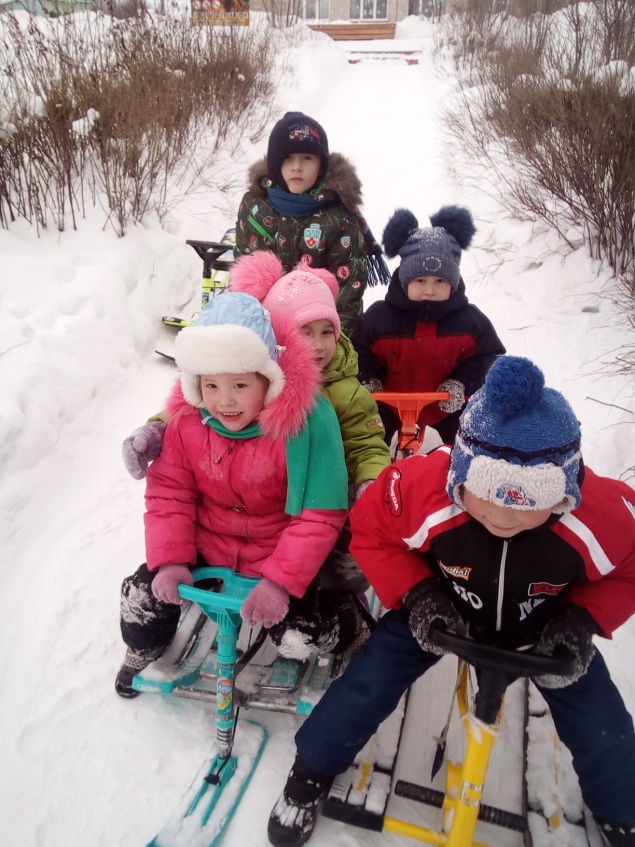 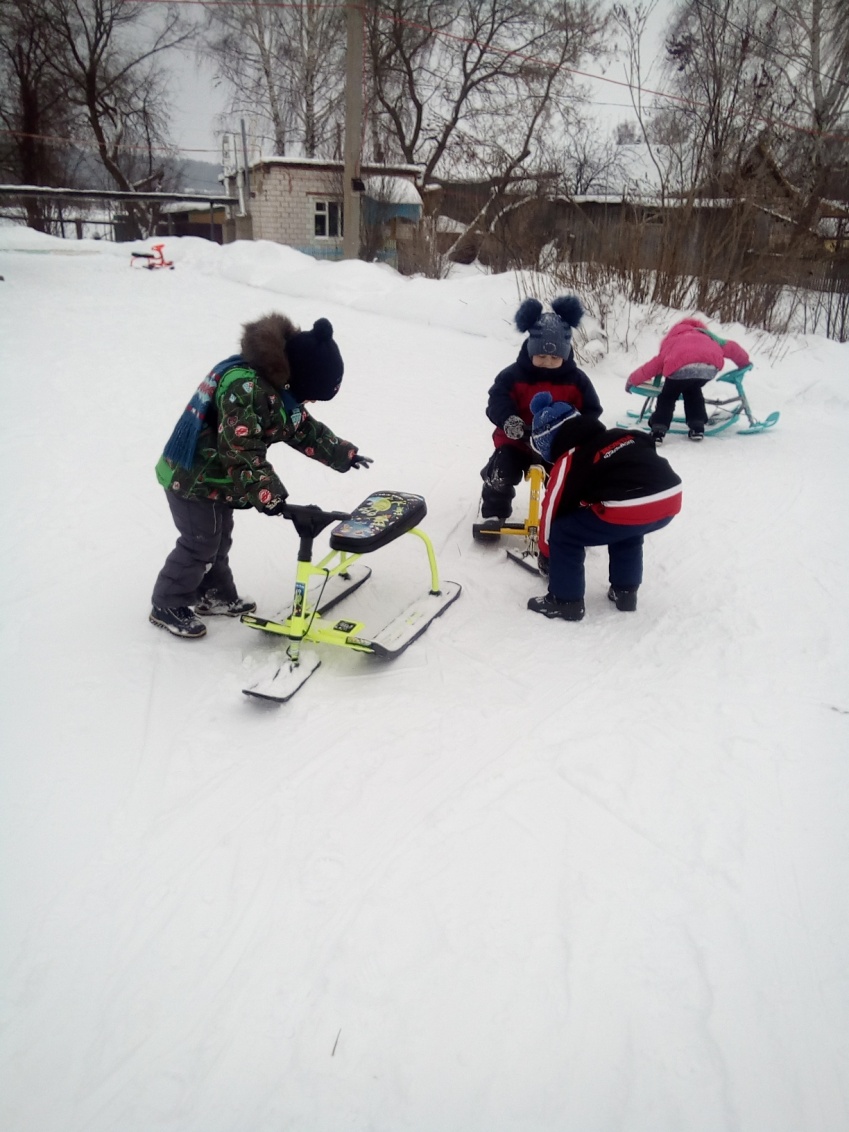 